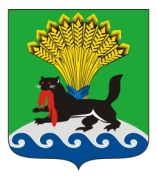 РОССИЙСКАЯ ФЕДЕРАЦИЯИРКУТСКАЯ ОБЛАСТЬИРКУТСКОЕ РАЙОННОЕ МУНИЦИПАЛЬНОЕ ОБРАЗОВАНИЕАДМИНИСТРАЦИЯРАСПОРЯЖЕНИЕот «01» июля 2021г.					                                                                  № 75О заключении договора аренды объектов недвижимого имущества Иркутского районного муниципального образованияС целью передачи объектов недвижимого имущества Иркутского районного муниципального образования в аренду, рассмотрев обращение генерального директора общества с ограниченной ответственностью «Ушаковская» Корабенковой О.Н. от 23.06.2021 № 316, руководствуясь главой 34 Гражданского кодекса Российской Федерации, в соответствии с пунктом                      11 части 1 статьи 17.1 Федерального закона от 26.07.2006 № 135-ФЗ «О защите конкуренции», Положением о порядке сдачи муниципального имущества Иркутского районного муниципального образования в аренду и безвозмездное пользование, утвержденным постановлением администрации Иркутского районного муниципального образования от 21.06.2012 № 2897, руководствуясь статьями 39, 45, 54 Устава Иркутского районного муниципального образования:	1. Передать обществу с ограниченной ответственностью                                «Ушаковская» объекты недвижимого имущества Иркутского районного муниципального образования для предоставления коммунальных ресурсов населению и организациям п. Патроны Иркутского района Иркутской области согласно приложению к настоящему распоряжению.	2. Комитету по управлению муниципальным имуществом и жизнеобеспечению администрации Иркутского районного муниципального образования заключить с обществом с ограниченной ответственностью                                «Ушаковская» договор аренды объектов недвижимого имущества Иркутского районного муниципального образования на срок 30 дней.         3. Настоящее распоряжение опубликовать в газете «Ангарские огни» и разместить в информационно-телекоммуникационной сети «Интернет» на официальном сайте Иркутского районного муниципального образования www.irkraion.ru4. Контроль исполнения настоящего распоряжения возложить на заместителя Мэра.Мэр                                                                                                            Л.П. Фролов Приложение к распоряжению администрации Иркутского районного муниципального образования  от 01.07.2021г. № 75ОБЪЕКТЫ НЕДВИЖИМОГО ИМУЩЕСТВА ИРКУТСКОГО РАЙОННОГО МУНИЦИПАЛЬНОГО ОБРАЗОВАНИЯ, РАСПОЛОЖЕННЫЕ ПО АДРЕСУ: ИРКУТСКАЯ ОБЛАСТЬ, ИРКУТСКИЙ РАЙОН, П. ПАТРОНЫ, РАДИОСТАНЦИЯ, № 21. Здание водонасосной п. Патроны - кадастровый номер 38:06:141001:895 протяженностью 59,9 кв. м;2. Нежилое здание - кадастровый номер 38:06:141001:778 площадью застройки 59,6 кв.м.;3. Техническое здание дизельной п. Патроны - кадастровый номер 38:06:141001:884 площадью застройки 550,3 кв.м.Заместитель Мэра района                                                                      И.Б. Кузнецов